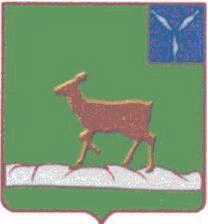 АДМИНИСТРАЦИИ ИВАНТЕЕВСКОГО МУНИЦИПАЛЬНОГО РАЙОНА  САРАТОВСКОЙ ОБЛАСТИПОСТАНОВЛЕНИЕ                                                        с.Ивантеевка                                                                                                            от 31.11.2015 года № 565О муниципальной целевой программе« Организация отдыха, оздоровления, занятости детей и подростков Ивантеевского муниципального района на 2016-2018годы».	На основании Федерального Закон от 06 октября 2003 г. №131-ФЗ «Об общих принципах организации местного самоуправления в Российской Федерации», Закона Российской Федерации от 10 июля 1992 г. №3266-1 «Об образовании», Федерального Закона от 24 июля 1998 г. №124-ФЗ «Об основных гарантиях прав ребенка в Российской Федерации», Постановление Правительства Саратовской области от 30.12.2009 №681-П «Об организации отдыха и оздоровления»ПОСТАНОВЛЯЮ:      1.Утвердить муниципальную целевую программу« Организация отдыха, оздоровления, занятости детей и подростков Ивантеевского муниципального района на 2016-2018годы». Согласно приложения №1 изложить в следующей редакции (прилагается).       2.Контроль исполнения настоящего Постановления возложить на 1заместителя главы администрации Болмосова В.А.И.О. Главы Ивантеевскогомуниципального района                                                                   В.А. БолмосовПриложение №1к  постановлению администрацииот 31.11.2015 года №565Ивантеевского муниципального района Саратовской области                                                                                                                                            МУНИЦИПАЛЬНАЯ ЦЕЛЕВАЯ ПРОГРАММА«Организация отдыха, оздоровления, занятости детей и подростков Ивантеевского муниципального района  на 2016 - 2018годы»ПАСПОРТ ПРОГРАММЫСодержание проблемы и необходимость ее решения программным методом.Организация отдыха, оздоровления и занятости детей и подростков – одно из приоритетных направлений государственной социальной политики, проводимой по обеспечению защиты прав и законных интересов детей и подростков.Организация отдыха, оздоровления и занятости детей и подростков очень важная составляющая социального благополучия граждан. Задача администрации Ивантеевского муниципального района  - обеспечение необходимых условий для нормального содержательного отдыха детей, позволяющего организовать их свободное время. Необходимо использовать все возможности для укрепления здоровья детей, наполнить каникулярное время содержательной деятельностью, направленной на развитие интеллектуальных, творческих способностей детей, их социальную адаптацию.Ежегодно в летнее время на базе образовательных учреждений работают оздоровительные лагеря с дневным пребыванием детей с общим охватом примерно 510 школьников в возрасте от 6,5 до 15 лет (летним отдыхом было охвачено  в 2013 году 500 школьника в 2014 году 505 школьника, в 2015году-505). Деятельность оздоровительных лагерей с дневным пребыванием детей создает условия для предупреждения детского дорожно-транспортного травматизма, пожарной безопасности, а также грамотных действий в чрезвычайных ситуациях. Большая роль отводится занятости детей в спортивных секциях , кружках различной направленности и занятием в ФОК «Здоровья». В связи с организацией отдыха и занятости дети из  социально-опасных семей, опекаемые и дети находящиеся в жизненно трудно положении обеспечиваются 100% путёвками в оздоровительные лагеря с дневным пребыванием детей а также через ГУЦСПН обеспечиваются  льготными путёвками в загородные лагеря и санатории. Проблему трудоустройства подростков решают  трудовые отряды. В летний период  через «Центр занятости населения  с.Ивантеевка Ивантеевского района Саратовской области» было трудоустроено в 2013году- 90детей в 2014году- 90детей , а 2015- 65детей (за счет средств местного бюджета). Постановлением Главы  Ивантеевского муниципального  района создана межведомственная комиссия по организации отдыха, оздоровления и занятости детей, подростков  в которая призвана обеспечить взаимодействие различных служб и управлений для качественной организации отдыха, оздоровления, занятости детей и подростков. В течение  года проводятся заседания межведомственной комиссии по организации отдыха, оздоровления и занятости детей, подростков и молодежи, на которых рассмотрены вопросы: «Об организации летнего отдыха, оздоровления и занятости детей, подростков», «Об итогах работы летних оздоровительных учреждений ». «Трудоустройство детей и подростков в летний период». На протяжении всего оздоровительного периода межведомственная комиссия по организации отдыха, оздоровления и занятости детей, подростков осуществляла контроль за организацией деятельности оздоровительных лагерей, организованных на базе образовательных учреждений. В настоящее время существует ряд проблем в сфере организации отдыха, оздоровления, занятости детей в каникулярное время:1) отсутствие своевременного и достаточного финансирования на подготовку учреждений, осуществляющих организацию оздоровления, отдыха, занятости детей и подростков в  каникулярное время, что не позволяет полностью удовлетворить запрос родителей на детские оздоровительные лагеря с комфортными условиями быта, современной организацией содержания досуга, укомплектованностью спортивным, игровым инвентарем;2) недостаточное разнообразие организованных форм занятости, отдыха и оздоровления детей старшего школьного возраста;3) отсутствие системы занятости детей по месту жительства в вечернее время;4) отсутствие финансирования на организацию и проведение тематических культурных и спортивно-массовых мероприятий в период каникулярного отдыха детей. Применение программно -целевого метода в процессе организации отдыха, оздоровления и занятости детей и подростков позволит:1) обеспечить межведомственное взаимодействие педагогов, медицинских работников и работников сферы культуры, спорта, социальной защиты в вопросах оздоровления и отдыха детей образовательных учреждений Ивантеевского района;2) обеспечить развитие материально-технической базы оздоровительных лагерей с дневным пребыванием детей;3) обеспечить  современную подготовку и повышение квалификации педагогов, воспитателей детских оздоровительных учреждений;4) обеспечить организацию летних каникул как продолжение образовательно-воспитательного процесса;5) обеспечить разработку и внедрение новых образовательных программ в детских лагерях различного типа.Цели, задачи и сроки реализации ПрограммыОсновной целью Программы является комплексное решение вопросов организации отдыха, оздоровления, занятости детей и подростков  Ивантеевского района в каникулярное время на 2016- 2018 годы. Программа предусматривает решение следующих основных задач:1) сохранение и развитие оздоровительных лагерей с дневным пребыванием;   2) развитие материально-технической базы  лагерей с дневным пребывание; 3) кадровое обеспечение учреждений, организовывающих отдых, оздоровление, занятость детей и подростков, подготовка специалистов по организации отдыха, оздоровления, занятости детей в каникулярное время; 4) межведомственная координация, взаимодействие, контроль деятельности предприятий, учреждений и организаций по подготовке и проведению мероприятий в рамках каникулярного времени;       5) организация свободного времени детей через различные формы трудоустройства, отдыха и занятости.   Сроки реализации программы: 2016 – 2018 годы.Система программных мероприятийМероприятия Программы направлены на эффективную организацию отдыха, оздоровления, занятости детей и подростков Ивантеевского района Саратовской области при соответствующей государственной поддержке, предусмотренной законодательством.Ресурсное обеспечение ПрограммыРеализация Программы осуществляется за счёт местного бюджета.Объёмы и источники финансирования Программы по годам её реализацииМеханизмы реализации ПрограммыМеханизмы реализации Программы представляют собой скоординированные по срокам и направлениям действия исполнителей с учетом имеющихся социально-экономических условий. B зависимости от изменения задач на разной стадии исполнения отдельные мероприятия Программы могут быть заменены на другие, в большей степени отвечающие задачам конкретного периода.Бюджетная составляющая Программы контролируется в соответствии с законодательством Российской Федерации и законодательством Саратовской области.Управление реализацией Программы, контролирующее выполнение намеченных мероприятий, целевое использование выделенных ассигнований осуществляет муниципальный заказчик – администрация Ивантеевского района.Организационное руководство по выполнению Программы осуществляет администрация  управления образованием Ивантеевского района, отделы администрации, учреждения и организации, участвующие в реализации Программы ежегодно отчитываются о ходе ее выполнения  в отдел экономики администрации Ивантеевского муниципального района и на Районном собрании. Оценка социальной и бюджетной эффективности ПрограммОценка эффективности реализации Программы проводится на основании следующих показателей:1) сохранение оздоровительных лагерей с дневным пребыванием при образовательных  учреждениях.2) количество детей в возрасте от 6,5 до 18 лет включительно, охваченных различными формами отдыха и оздоровления: 2016 г. - 100%, 2017 г. - 100 %, 2018 г. - 100  %, 3) количество детей от 14 до 18 лет, охваченных различными формами трудоустройства:2016 г. - 58 %,2017 г. -60 %,            2018 г. - 65 %, Реализация  программы позволит, прежде всего, повысить качество предоставляемых услуг в  сфере организации отдыха, оздоровления, занятости детей и подростков Ивантеевского района через:- обеспечение межведомственного взаимодействия управлений и служб по обеспечению отдыха, оздоровления, занятости детей и подростков Ивантеевского района в течение всего года;- подготовку к организации отдыха, оздоровления, занятости детей и подростков в каникулярное время специалистов различных категорий (руководителей муниципальных  образовательных учреждений; начальников лагерей; медицинских работников; организаторов питания);- укрепление материально-технической базы, уровня кадрового и программно-методического обеспечения лагерей с дневным пребыванием;- обеспечение своевременной и качественной подготовки лагерей с дневным пребыванием к началу сезона;- эффективную организацию свободного времени детей и подростков через различные формы трудоустройства, отдыха и занятости в каникулярное время.Критерии эффективности программы:1) увеличение количества детей, охваченных различными формами занятости, отдыха, оздоровления в каникулярное время, в процентном соотношении;2) увеличение количества детей, нуждающихся в особой заботе государства, охваченных различными формами занятости, отдыха, оздоровления в каникулярное время, в процентном соотношении;3) снижение уровня  нарушений несовершеннолетними;4) укрепление здоровья, улучшение физического  развития, функционального состояния детей;5) улучшение качества питания в учреждениях, организующих отдых, оздоровление, занятость детей в каникулярное время;6) увеличение количества и повышение качества организации культурных и спортивно-массовых тематических мероприятий для детей  в каникулярное время.Объёмы и источники финансирования Программы по годам её реализацииОбъёмы финансирования могут ежегодно уточняться в соответствии с возможностями бюджетов всех уровнеПЕРЕЧЕНЬОсновных мероприятий муниципальной  программы «Организация отдыха, оздоровления, занятости детей и подростковИвантеевского района на 2016-2018 годы»План – график реализации муниципальной Программы « Организация отдыха, оздоровления, занятости детей и подростковИвантеевского района на 2016-2018 годы » Наименование ПрограммыМуниципальная целевая программа «Организация отдыха, оздоровления, занятости детей и подростков Ивантеевского района на 2016 – 2018 годы» (далее – Программа)Основание для разработки ПрограммыФедеральный Закон от 06 октября 2003 г. №131-ФЗ «Об общих принципах организации местного самоуправления в Российской Федерации», Закон Российской Федерации от 10 июля 1992 г. №3266-1 «Об образовании», Федеральный Закон от 24 июля 1998 г. №124-ФЗ «Об основных гарантиях прав ребенка в Российской Федерации», Постановление Правительства Саратовской области от 30.12.2009 №681-П «Об организации отдыха и оздоровления»Муниципальный заказчик ПрограммыАдминистрация Ивантеевского муниципального района.Основные разработчики Программы  Управление образованием и общеобразовательные учреждения района.Цели и задачи ПрограммыЦели: Комплексное решение вопросов организации отдыха, оздоровления, занятости детей и подростков Ивантеевского района в каникулярное время на 2016-2018годы. Задачи:1) сохранение и развитие  оздоровительных лагерей дневного пребывания при образовательных учреждениях; 2) развитие материально-технической базы оздоровительных лагерей дневного пребывания при образовательных учреждениях;  3) кадровое обеспечение учреждений, организовывающих отдых, оздоровление, занятость детей и подростков, подготовка специалистов по организации отдыха, оздоровления, занятости детей в каникулярное время; 4) межведомственная координация, взаимодействие, контроль деятельности предприятий, учреждений и организаций по подготовке и проведению мероприятий в рамках каникулярного времени; 5) организация свободного времени  детей через различные формы трудоустройства, отдыха и занятости.   Сроки и этапы реализации Программы 2016-2018 годыВажнейшие целевые индикаторы и показатели1) предоставление льготных путевок на оздоровление детей из социально незащищенных категорий – 100% в лагеря с дневным пребыванием детей; 2) увеличение охвата детей в  загородные лагеря (в % от общего числа детей в возрасте от 6,5 до 16 лет включительно, охваченных разными формами отдыха и оздоровления):2016 г -   45%2017г  -   50%2018г   - 55%3) увеличение охвата детей различными формами трудоустройства (в % от числа детей в возрасте от 14 до 18 лет: 2016 г-   45%2017г -   50%2018г    50 %Объемы и источник финансирования Программы2016-2018гг.=3418,2тыс.руб.                                                                    Средства из местного  бюджетаОжидаемые конечные результаты реализации Программы1) Сохранение и развитие существующей системы отдыха и оздоровления детей.2) Улучшение материально-технической базы лагерей с дневным пребыванием детей.3) Охват всеми видами организованного отдыха, оздоровления и занятости 100% детей школьного возраста.4) Приобретение детьми трудовых навыков, развитие и совершенствование мастерства, таланта одаренных детей в области культуры и спорта.5.Укрепление здоровья детей, снижение острой и хронической заболеваемости на 10 %, предупреждение детской инвалидности.6) Стабилизация ситуации с нарушениями несовершеннолетних, и профилактическая работа по здоровому образу жизни. 7) Обеспечение условий для трудоустройства не менее 120 подростков через центр занятости и самостоятельно..8). 100% оплата  путевок  детей работников бюджетной сферы, спортсменов и одаренных детей в профильные загородные лагеря. Система организации контроля за исполнением ПрограммыУправление образованием Ивантеевского муниципального района Саратовской области.Источники финансированияОбъёмы финансирования  рублей.)Объёмы финансирования  рублей.)Объёмы финансирования  рублей.)ВсегоИсточники финансированияВ том числе по годамВ том числе по годамВ том числе по годамВсегоИсточники финансирования201620172018Местного бюджета1139,41139,41139,43418,2Итого1139,41139,41139,43418,2НаименованиеНаименованиеОтветственный исполнитель , соисполнитель, участник программы (соисполнитель программы) (далее - исполнитель)Ответственный исполнитель , соисполнитель, участник программы (соисполнитель программы) (далее - исполнитель)Источники финансового обеспеченияИсточники финансового обеспеченияИсточники финансового обеспеченияОбъемы финансового обеспечения - всего, тыс. рублейОбъемы финансового обеспечения - всего, тыс. рублейв том числе по годам реализациив том числе по годам реализациив том числе по годам реализациив том числе по годам реализацииНаименованиеНаименованиеОтветственный исполнитель , соисполнитель, участник программы (соисполнитель программы) (далее - исполнитель)Ответственный исполнитель , соисполнитель, участник программы (соисполнитель программы) (далее - исполнитель)Источники финансового обеспеченияИсточники финансового обеспеченияИсточники финансового обеспеченияОбъемы финансового обеспечения - всего, тыс. рублейОбъемы финансового обеспечения - всего, тыс. рублей2016201720172018Муниципальная программа " Организация отдыха, оздоровления, занятости детей и подростков Ивантеевского муниципального района  на 2016 - 2018годы "Муниципальная программа " Организация отдыха, оздоровления, занятости детей и подростков Ивантеевского муниципального района  на 2016 - 2018годы "всеговсеговсегоМуниципальная программа " Организация отдыха, оздоровления, занятости детей и подростков Ивантеевского муниципального района  на 2016 - 2018годы "Муниципальная программа " Организация отдыха, оздоровления, занятости детей и подростков Ивантеевского муниципального района  на 2016 - 2018годы "местные бюджеты (прогнозно)местные бюджеты (прогнозно)местные бюджеты (прогнозно)Муниципальная программа " Организация отдыха, оздоровления, занятости детей и подростков Ивантеевского муниципального района  на 2016 - 2018годы "Муниципальная программа " Организация отдыха, оздоровления, занятости детей и подростков Ивантеевского муниципального района  на 2016 - 2018годы "Организация лагерей с дневным пребыванием при образовательных учреждений Ивантеевского муниципального районаОрганизация лагерей с дневным пребыванием при образовательных учреждений Ивантеевского муниципального районаОрганизация лагерей с дневным пребыванием при образовательных учреждений Ивантеевского муниципального районаОрганизация лагерей с дневным пребыванием при образовательных учреждений Ивантеевского муниципального районаОрганизация лагерей с дневным пребыванием при образовательных учреждений Ивантеевского муниципального районаОрганизация лагерей с дневным пребыванием при образовательных учреждений Ивантеевского муниципального районаОрганизация лагерей с дневным пребыванием при образовательных учреждений Ивантеевского муниципального районаОрганизация лагерей с дневным пребыванием при образовательных учреждений Ивантеевского муниципального районаОрганизация лагерей с дневным пребыванием при образовательных учреждений Ивантеевского муниципального районаОрганизация лагерей с дневным пребыванием при образовательных учреждений Ивантеевского муниципального районаОрганизация лагерей с дневным пребыванием при образовательных учреждений Ивантеевского муниципального районаОрганизация лагерей с дневным пребыванием при образовательных учреждений Ивантеевского муниципального районаОрганизация лагерей с дневным пребыванием при образовательных учреждений Ивантеевского муниципального района112233344566в том числе по исполнителям:в том числе по исполнителям:в том числе по исполнителям:в том числе по исполнителям:в том числе по исполнителям:в том числе по исполнителям:в том числе по исполнителям:в том числе по исполнителям:в том числе по исполнителям:в том числе по исполнителям:в том числе по исполнителям:Управление образованием Ивантеевского районаУправление образованием Ивантеевского районавсеговсеговсегоУправление образованием Ивантеевского районаУправление образованием Ивантеевского районаместный бюджет (прогнозно)местный бюджет (прогнозно)местный бюджет (прогнозно)Подготовка  лагерей с дневным пребыванием (дератизация) . Доставка набора продуктов для лагерей с дневным пребыванием(ГСМ). Приобретение продуктов питания в  лагерь с дневным пребыванием. Организация малозатратных (походы, экскурсии).Организация культурных и спортивно-массовых мероприятий.Подготовка  лагерей с дневным пребыванием (дератизация) . Доставка набора продуктов для лагерей с дневным пребыванием(ГСМ). Приобретение продуктов питания в  лагерь с дневным пребыванием. Организация малозатратных (походы, экскурсии).Организация культурных и спортивно-массовых мероприятий.МОУ СОШ с. ИвантеевкаМОУ СОШ с. Ивантеевкавсеговсеговсего360,6360,6120,2120,2120,2120,2Подготовка  лагерей с дневным пребыванием (дератизация) . Доставка набора продуктов для лагерей с дневным пребыванием(ГСМ). Приобретение продуктов питания в  лагерь с дневным пребыванием. Организация малозатратных (походы, экскурсии).Организация культурных и спортивно-массовых мероприятий.Подготовка  лагерей с дневным пребыванием (дератизация) . Доставка набора продуктов для лагерей с дневным пребыванием(ГСМ). Приобретение продуктов питания в  лагерь с дневным пребыванием. Организация малозатратных (походы, экскурсии).Организация культурных и спортивно-массовых мероприятий.МОУ СОШ с. ИвантеевкаМОУ СОШ с. Ивантеевкаместные бюджеты (прогнозно)местные бюджеты (прогнозно)местные бюджеты (прогнозно)360,6360,6120,2120,2120,2120,2Подготовка  лагерей с дневным пребыванием (дератизация) . Доставка набора продуктов для лагерей с дневным пребыванием(ГСМ). Приобретение продуктов питания в  лагерь с дневным пребыванием. Организация малозатратных (походы, экскурсии).Организация культурных и спортивно-массовых мероприятий.МОУ СОШ с. ИвановкаМОУ СОШ с. Ивановкавсеговсеговсего198,9198,966,366,366,366,3Подготовка  лагерей с дневным пребыванием (дератизация) . Доставка набора продуктов для лагерей с дневным пребыванием(ГСМ). Приобретение продуктов питания в  лагерь с дневным пребыванием. Организация малозатратных (походы, экскурсии).Организация культурных и спортивно-массовых мероприятий.МОУ СОШ с. ИвановкаМОУ СОШ с. Ивановкаместные бюджеты (прогнозно)местные бюджеты (прогнозно)местные бюджеты (прогнозно)198,9198,966,366,366,366,3Подготовка  лагерей с дневным пребыванием (дератизация) . Доставка набора продуктов для лагерей с дневным пребыванием(ГСМ). Приобретение продуктов питания в  лагерь с дневным пребыванием. Организация малозатратных (походы, экскурсии).Организация культурных и спортивно-массовых мероприятий.МОУ СОШ пос. ЗнаменскийМОУ СОШ пос. Знаменскийвсеговсеговсего327,6327,6109,2109,2109,2109,2Подготовка  лагерей с дневным пребыванием (дератизация) . Доставка набора продуктов для лагерей с дневным пребыванием(ГСМ). Приобретение продуктов питания в  лагерь с дневным пребыванием. Организация малозатратных (походы, экскурсии).Организация культурных и спортивно-массовых мероприятий.МОУ СОШ пос. ЗнаменскийМОУ СОШ пос. ЗнаменскийМестный бюджетМестный бюджетМестный бюджет327,6327,6109,2109,2109,2109,2Подготовка  лагерей с дневным пребыванием (дератизация) . Доставка набора продуктов для лагерей с дневным пребыванием(ГСМ). Приобретение продуктов питания в  лагерь с дневным пребыванием. Организация малозатратных (походы, экскурсии).Организация культурных и спортивно-массовых мероприятий.МОУ СОШ пос. ЗнаменскийМОУ СОШ пос. ЗнаменскийПодготовка  лагерей с дневным пребыванием (дератизация) . Доставка набора продуктов для лагерей с дневным пребыванием(ГСМ). Приобретение продуктов питания в  лагерь с дневным пребыванием. Организация малозатратных (походы, экскурсии).Организация культурных и спортивно-массовых мероприятий.МОУ СОШ с. БартеневкаМОУ СОШ с. Бартеневкавсеговсеговсего214,8214,871,671,671,671,6Подготовка  лагерей с дневным пребыванием (дератизация) . Доставка набора продуктов для лагерей с дневным пребыванием(ГСМ). Приобретение продуктов питания в  лагерь с дневным пребыванием. Организация малозатратных (походы, экскурсии).Организация культурных и спортивно-массовых мероприятий.МОУ СОШ с. БартеневкаМОУ СОШ с. Бартеневка214,8214,871,671,671,671,6Подготовка  лагерей с дневным пребыванием (дератизация) . Доставка набора продуктов для лагерей с дневным пребыванием(ГСМ). Приобретение продуктов питания в  лагерь с дневным пребыванием. Организация малозатратных (походы, экскурсии).Организация культурных и спортивно-массовых мероприятий.МОУ ООШ с. КанаевкаМОУ ООШ с. Канаевкавсеговсеговсего209,1209,169,769,769,769,7Подготовка  лагерей с дневным пребыванием (дератизация) . Доставка набора продуктов для лагерей с дневным пребыванием(ГСМ). Приобретение продуктов питания в  лагерь с дневным пребыванием. Организация малозатратных (походы, экскурсии).Организация культурных и спортивно-массовых мероприятий.МОУ ООШ с. КанаевкаМОУ ООШ с. КанаевкаМестный бюджетМестный бюджетМестный бюджет209,1209,169,769,769,769,7Подготовка  лагерей с дневным пребыванием (дератизация) . Доставка набора продуктов для лагерей с дневным пребыванием(ГСМ). Приобретение продуктов питания в  лагерь с дневным пребыванием. Организация малозатратных (походы, экскурсии).Организация культурных и спортивно-массовых мероприятий.МОУ ООШ с. КанаевкаМОУ ООШ с. КанаевкаПодготовка  лагерей с дневным пребыванием (дератизация) . Доставка набора продуктов для лагерей с дневным пребыванием(ГСМ). Приобретение продуктов питания в  лагерь с дневным пребыванием. Организация малозатратных (походы, экскурсии).Организация культурных и спортивно-массовых мероприятий.МОУ ООШ с. КлевенкаМОУ ООШ с. Клевенкавсеговсеговсего214,5214,571,571,571,571,5Подготовка  лагерей с дневным пребыванием (дератизация) . Доставка набора продуктов для лагерей с дневным пребыванием(ГСМ). Приобретение продуктов питания в  лагерь с дневным пребыванием. Организация малозатратных (походы, экскурсии).Организация культурных и спортивно-массовых мероприятий.МОУ ООШ с. КлевенкаМОУ ООШ с. Клевенкаместный бюджетместный бюджетместный бюджет214,5214,571,571,571,571,5Подготовка  лагерей с дневным пребыванием (дератизация) . Доставка набора продуктов для лагерей с дневным пребыванием(ГСМ). Приобретение продуктов питания в  лагерь с дневным пребыванием. Организация малозатратных (походы, экскурсии).Организация культурных и спортивно-массовых мероприятий.МОУ СОШ с. НиколаевкаМОУ СОШ с. Николаевкавсеговсеговсего202,2202,267,467,467,467,4Подготовка  лагерей с дневным пребыванием (дератизация) . Доставка набора продуктов для лагерей с дневным пребыванием(ГСМ). Приобретение продуктов питания в  лагерь с дневным пребыванием. Организация малозатратных (походы, экскурсии).Организация культурных и спортивно-массовых мероприятий.МОУ СОШ с. НиколаевкаМОУ СОШ с. Николаевкаместный бюджетместный бюджетместный бюджет202,2202,267,467,467,467,4Подготовка  лагерей с дневным пребыванием (дератизация) . Доставка набора продуктов для лагерей с дневным пребыванием(ГСМ). Приобретение продуктов питания в  лагерь с дневным пребыванием. Организация малозатратных (походы, экскурсии).Организация культурных и спортивно-массовых мероприятий.МОУ ООШ с. АрбузовкаМОУ ООШ с. Арбузовкавсеговсеговсего170,1170,156,756,756,756,7Подготовка  лагерей с дневным пребыванием (дератизация) . Доставка набора продуктов для лагерей с дневным пребыванием(ГСМ). Приобретение продуктов питания в  лагерь с дневным пребыванием. Организация малозатратных (походы, экскурсии).Организация культурных и спортивно-массовых мероприятий.МОУ ООШ с. АрбузовкаМОУ ООШ с. Арбузовкаместный бюджетместный бюджетместный бюджет170,1170,156,756,756,756,7Подготовка  лагерей с дневным пребыванием (дератизация) . Доставка набора продуктов для лагерей с дневным пребыванием(ГСМ). Приобретение продуктов питания в  лагерь с дневным пребыванием. Организация малозатратных (походы, экскурсии).Организация культурных и спортивно-массовых мероприятий.МОУ ООШ с. РаевкаМОУ ООШ с. Раевкавсеговсеговсего168,0168,056,056,056,056,0Подготовка  лагерей с дневным пребыванием (дератизация) . Доставка набора продуктов для лагерей с дневным пребыванием(ГСМ). Приобретение продуктов питания в  лагерь с дневным пребыванием. Организация малозатратных (походы, экскурсии).Организация культурных и спортивно-массовых мероприятий.МОУ ООШ с. РаевкаМОУ ООШ с. Раевкаместный бюджетместный бюджетместный бюджет168,0168,056,056,056,056,0Подготовка  лагерей с дневным пребыванием (дератизация) . Доставка набора продуктов для лагерей с дневным пребыванием(ГСМ). Приобретение продуктов питания в  лагерь с дневным пребыванием. Организация малозатратных (походы, экскурсии).Организация культурных и спортивно-массовых мероприятий.МОУ ООШ с. РаевкаМОУ ООШ с. РаевкаПодготовка  лагерей с дневным пребыванием (дератизация) . Доставка набора продуктов для лагерей с дневным пребыванием(ГСМ). Приобретение продуктов питания в  лагерь с дневным пребыванием. Организация малозатратных (походы, экскурсии).Организация культурных и спортивно-массовых мероприятий.МОУ ООШ с. ЧернаваМОУ ООШ с. Чернававсеговсеговсего163,5163,554,554,554,554,5Подготовка  лагерей с дневным пребыванием (дератизация) . Доставка набора продуктов для лагерей с дневным пребыванием(ГСМ). Приобретение продуктов питания в  лагерь с дневным пребыванием. Организация малозатратных (походы, экскурсии).Организация культурных и спортивно-массовых мероприятий.МОУ ООШ с. ЧернаваМОУ ООШ с. Чернаваместный бюджетместный бюджетместный бюджет163,5163,554,554,554,554,5Подготовка  лагерей с дневным пребыванием (дератизация) . Доставка набора продуктов для лагерей с дневным пребыванием(ГСМ). Приобретение продуктов питания в  лагерь с дневным пребыванием. Организация малозатратных (походы, экскурсии).Организация культурных и спортивно-массовых мероприятий.МОУ ООШ с. ВосточныйМОУ ООШ с. Восточныйвсеговсеговсего175,2175,258,458,458,458,4Подготовка  лагерей с дневным пребыванием (дератизация) . Доставка набора продуктов для лагерей с дневным пребыванием(ГСМ). Приобретение продуктов питания в  лагерь с дневным пребыванием. Организация малозатратных (походы, экскурсии).Организация культурных и спортивно-массовых мероприятий.МОУ ООШ с. ВосточныйМОУ ООШ с. ВосточныйПодготовка  лагерей с дневным пребыванием (дератизация) . Доставка набора продуктов для лагерей с дневным пребыванием(ГСМ). Приобретение продуктов питания в  лагерь с дневным пребыванием. Организация малозатратных (походы, экскурсии).Организация культурных и спортивно-массовых мероприятий.МОУ ООШ с. ВосточныйМОУ ООШ с. Восточныйместный бюджетместный бюджетместный бюджет175,2175,258,458,458,458,4Подготовка  лагерей с дневным пребыванием (дератизация) . Доставка набора продуктов для лагерей с дневным пребыванием(ГСМ). Приобретение продуктов питания в  лагерь с дневным пребыванием. Организация малозатратных (походы, экскурсии).Организация культурных и спортивно-массовых мероприятий.МОУ Гимназия с. ИвантеевкаМОУ Гимназия с. Ивантеевкавсеговсеговсего385,2385,2128,4128,4128,4128,4Подготовка  лагерей с дневным пребыванием (дератизация) . Доставка набора продуктов для лагерей с дневным пребыванием(ГСМ). Приобретение продуктов питания в  лагерь с дневным пребыванием. Организация малозатратных (походы, экскурсии).Организация культурных и спортивно-массовых мероприятий.МОУ Гимназия с. ИвантеевкаМОУ Гимназия с. Ивантеевкаместный бюджетместный бюджетместный бюджет385,2385,2128,4128,4128,4128,4Подготовка  лагерей с дневным пребыванием (дератизация) . Доставка набора продуктов для лагерей с дневным пребыванием(ГСМ). Приобретение продуктов питания в  лагерь с дневным пребыванием. Организация малозатратных (походы, экскурсии). Организация культурных и спортивно-массовых мероприятий.МОУ ДОД ЦДО для детей Ивантеевского районаМОУ ДОД ЦДО для детей Ивантеевского районавсеговсеговсего349,5349,5116,5116,5116,5116,5Подготовка  лагерей с дневным пребыванием (дератизация) . Доставка набора продуктов для лагерей с дневным пребыванием(ГСМ). Приобретение продуктов питания в  лагерь с дневным пребыванием. Организация малозатратных (походы, экскурсии). Организация культурных и спортивно-массовых мероприятий.МОУ ДОД ЦДО для детей Ивантеевского районаМОУ ДОД ЦДО для детей Ивантеевского районаместный бюджетместный бюджетместный бюджет349,5349,5116,5116,5116,5116,5Подготовка  лагерей с дневным пребыванием (дератизация). Доставка набора продуктов для лагерей с дневным пребыванием(ГСМ). Приобретение продуктов питания в  лагерь с дневным пребыванием. Организация малозатратных (походы, экскурсии). Организация культурных и спортивно-массовых мероприятий.МОУ СОШ с. Яблоновый ГайМОУ СОШ с. Яблоновый Гайвсеговсеговсего278,7278,792,992,992,992,9Подготовка  лагерей с дневным пребыванием (дератизация). Доставка набора продуктов для лагерей с дневным пребыванием(ГСМ). Приобретение продуктов питания в  лагерь с дневным пребыванием. Организация малозатратных (походы, экскурсии). Организация культурных и спортивно-массовых мероприятий.МОУ СОШ с. Яблоновый ГайМОУ СОШ с. Яблоновый Гайместный бюджетместный бюджетместный бюджет278,7278,792,992,992,992,9ИТОГО3418,21139,41139,41139,41139,4N п/пN п/пНаименование мероприятийОтветственный исполнитель, соисполнитель, участник программы (соисполнитель программы)Ответственный исполнитель, соисполнитель, участник программы (соисполнитель программы)Ответственный исполнитель, соисполнитель, участник программы (соисполнитель программы)СрокСрокОжидаемый непосредственный результат, показатель (краткое описание)Ожидаемый непосредственный результат, показатель (краткое описание)Последствия не реализации ведомственной программы и основного мероприятияПримечаниеN п/пN п/пНаименование мероприятийОтветственный исполнитель, соисполнитель, участник программы (соисполнитель программы)Ответственный исполнитель, соисполнитель, участник программы (соисполнитель программы)Ответственный исполнитель, соисполнитель, участник программы (соисполнитель программы)начала реализацииокончания реализацииОжидаемый непосредственный результат, показатель (краткое описание)Ожидаемый непосредственный результат, показатель (краткое описание)Последствия не реализации ведомственной программы и основного мероприятияПримечание20162016201820181.       “ Организация лагерей с дневным пребыванием при образовательных учреждений Ивантеевского муниципального района”       “ Организация лагерей с дневным пребыванием при образовательных учреждений Ивантеевского муниципального района”1.МОУ СОШС.Ивантеевка1.МОУ СОШС.Ивантеевка1.МОУ СОШС.Ивантеевка5050Эффективная организация свободного времени детей и подростков через различные формы трудоустройства, отдыха и занятости в каникулярное время Увеличение количества детей, нуждающихся в особой заботе государства, охваченных различными формами занятости, отдыха, оздоровления в каникулярное время. Снижение уровня  нарушений несовершеннолетними. Укрепление здоровья, улучшение физического  развития, функционального состояния детей.Эффективная организация свободного времени детей и подростков через различные формы трудоустройства, отдыха и занятости в каникулярное время Увеличение количества детей, нуждающихся в особой заботе государства, охваченных различными формами занятости, отдыха, оздоровления в каникулярное время. Снижение уровня  нарушений несовершеннолетними. Укрепление здоровья, улучшение физического  развития, функционального состояния детей.1.       “ Организация лагерей с дневным пребыванием при образовательных учреждений Ивантеевского муниципального района”       “ Организация лагерей с дневным пребыванием при образовательных учреждений Ивантеевского муниципального района”2.МОУ СОШ с.Ивановка2.МОУ СОШ с.Ивановка2.МОУ СОШ с.Ивановка3535Эффективная организация свободного времени детей и подростков через различные формы трудоустройства, отдыха и занятости в каникулярное время Увеличение количества детей, нуждающихся в особой заботе государства, охваченных различными формами занятости, отдыха, оздоровления в каникулярное время. Снижение уровня  нарушений несовершеннолетними. Укрепление здоровья, улучшение физического  развития, функционального состояния детей.Эффективная организация свободного времени детей и подростков через различные формы трудоустройства, отдыха и занятости в каникулярное время Увеличение количества детей, нуждающихся в особой заботе государства, охваченных различными формами занятости, отдыха, оздоровления в каникулярное время. Снижение уровня  нарушений несовершеннолетними. Укрепление здоровья, улучшение физического  развития, функционального состояния детей.1.       “ Организация лагерей с дневным пребыванием при образовательных учреждений Ивантеевского муниципального района”       “ Организация лагерей с дневным пребыванием при образовательных учреждений Ивантеевского муниципального района”3.МОУ СОШ п.Знаменский3.МОУ СОШ п.Знаменский3.МОУ СОШ п.Знаменский5050Эффективная организация свободного времени детей и подростков через различные формы трудоустройства, отдыха и занятости в каникулярное время Увеличение количества детей, нуждающихся в особой заботе государства, охваченных различными формами занятости, отдыха, оздоровления в каникулярное время. Снижение уровня  нарушений несовершеннолетними. Укрепление здоровья, улучшение физического  развития, функционального состояния детей.Эффективная организация свободного времени детей и подростков через различные формы трудоустройства, отдыха и занятости в каникулярное время Увеличение количества детей, нуждающихся в особой заботе государства, охваченных различными формами занятости, отдыха, оздоровления в каникулярное время. Снижение уровня  нарушений несовершеннолетними. Укрепление здоровья, улучшение физического  развития, функционального состояния детей.1.       “ Организация лагерей с дневным пребыванием при образовательных учреждений Ивантеевского муниципального района”       “ Организация лагерей с дневным пребыванием при образовательных учреждений Ивантеевского муниципального района”4.МОУ СОШ с.Бартеневка4.МОУ СОШ с.Бартеневка4.МОУ СОШ с.Бартеневка3535Эффективная организация свободного времени детей и подростков через различные формы трудоустройства, отдыха и занятости в каникулярное время Увеличение количества детей, нуждающихся в особой заботе государства, охваченных различными формами занятости, отдыха, оздоровления в каникулярное время. Снижение уровня  нарушений несовершеннолетними. Укрепление здоровья, улучшение физического  развития, функционального состояния детей.Эффективная организация свободного времени детей и подростков через различные формы трудоустройства, отдыха и занятости в каникулярное время Увеличение количества детей, нуждающихся в особой заботе государства, охваченных различными формами занятости, отдыха, оздоровления в каникулярное время. Снижение уровня  нарушений несовершеннолетними. Укрепление здоровья, улучшение физического  развития, функционального состояния детей.1.       “ Организация лагерей с дневным пребыванием при образовательных учреждений Ивантеевского муниципального района”       “ Организация лагерей с дневным пребыванием при образовательных учреждений Ивантеевского муниципального района”5.МОУ «ООШ    с. Канаевка»5.МОУ «ООШ    с. Канаевка»5.МОУ «ООШ    с. Канаевка»3535Эффективная организация свободного времени детей и подростков через различные формы трудоустройства, отдыха и занятости в каникулярное время Увеличение количества детей, нуждающихся в особой заботе государства, охваченных различными формами занятости, отдыха, оздоровления в каникулярное время. Снижение уровня  нарушений несовершеннолетними. Укрепление здоровья, улучшение физического  развития, функционального состояния детей.Эффективная организация свободного времени детей и подростков через различные формы трудоустройства, отдыха и занятости в каникулярное время Увеличение количества детей, нуждающихся в особой заботе государства, охваченных различными формами занятости, отдыха, оздоровления в каникулярное время. Снижение уровня  нарушений несовершеннолетними. Укрепление здоровья, улучшение физического  развития, функционального состояния детей.1.       “ Организация лагерей с дневным пребыванием при образовательных учреждений Ивантеевского муниципального района”       “ Организация лагерей с дневным пребыванием при образовательных учреждений Ивантеевского муниципального района”6.МОУ ООШ с.Клевенка6.МОУ ООШ с.Клевенка6.МОУ ООШ с.Клевенка3535Эффективная организация свободного времени детей и подростков через различные формы трудоустройства, отдыха и занятости в каникулярное время Увеличение количества детей, нуждающихся в особой заботе государства, охваченных различными формами занятости, отдыха, оздоровления в каникулярное время. Снижение уровня  нарушений несовершеннолетними. Укрепление здоровья, улучшение физического  развития, функционального состояния детей.Эффективная организация свободного времени детей и подростков через различные формы трудоустройства, отдыха и занятости в каникулярное время Увеличение количества детей, нуждающихся в особой заботе государства, охваченных различными формами занятости, отдыха, оздоровления в каникулярное время. Снижение уровня  нарушений несовершеннолетними. Укрепление здоровья, улучшение физического  развития, функционального состояния детей.1.       “ Организация лагерей с дневным пребыванием при образовательных учреждений Ивантеевского муниципального района”       “ Организация лагерей с дневным пребыванием при образовательных учреждений Ивантеевского муниципального района”7.МОУ СОШ с.Николаевка7.МОУ СОШ с.Николаевка7.МОУ СОШ с.Николаевка2525Эффективная организация свободного времени детей и подростков через различные формы трудоустройства, отдыха и занятости в каникулярное время Увеличение количества детей, нуждающихся в особой заботе государства, охваченных различными формами занятости, отдыха, оздоровления в каникулярное время. Снижение уровня  нарушений несовершеннолетними. Укрепление здоровья, улучшение физического  развития, функционального состояния детей.Эффективная организация свободного времени детей и подростков через различные формы трудоустройства, отдыха и занятости в каникулярное время Увеличение количества детей, нуждающихся в особой заботе государства, охваченных различными формами занятости, отдыха, оздоровления в каникулярное время. Снижение уровня  нарушений несовершеннолетними. Укрепление здоровья, улучшение физического  развития, функционального состояния детей.1.       “ Организация лагерей с дневным пребыванием при образовательных учреждений Ивантеевского муниципального района”       “ Организация лагерей с дневным пребыванием при образовательных учреждений Ивантеевского муниципального района”8.МОУ ООШ  с. Арбузовка8.МОУ ООШ  с. Арбузовка8.МОУ ООШ  с. Арбузовка2525Эффективная организация свободного времени детей и подростков через различные формы трудоустройства, отдыха и занятости в каникулярное время Увеличение количества детей, нуждающихся в особой заботе государства, охваченных различными формами занятости, отдыха, оздоровления в каникулярное время. Снижение уровня  нарушений несовершеннолетними. Укрепление здоровья, улучшение физического  развития, функционального состояния детей.Эффективная организация свободного времени детей и подростков через различные формы трудоустройства, отдыха и занятости в каникулярное время Увеличение количества детей, нуждающихся в особой заботе государства, охваченных различными формами занятости, отдыха, оздоровления в каникулярное время. Снижение уровня  нарушений несовершеннолетними. Укрепление здоровья, улучшение физического  развития, функционального состояния детей.1.       “ Организация лагерей с дневным пребыванием при образовательных учреждений Ивантеевского муниципального района”       “ Организация лагерей с дневным пребыванием при образовательных учреждений Ивантеевского муниципального района”9.МОУ ООШ с. Раевка9.МОУ ООШ с. Раевка9.МОУ ООШ с. Раевка303Эффективная организация свободного времени детей и подростков через различные формы трудоустройства, отдыха и занятости в каникулярное время Увеличение количества детей, нуждающихся в особой заботе государства, охваченных различными формами занятости, отдыха, оздоровления в каникулярное время. Снижение уровня  нарушений несовершеннолетними. Укрепление здоровья, улучшение физического  развития, функционального состояния детей.Эффективная организация свободного времени детей и подростков через различные формы трудоустройства, отдыха и занятости в каникулярное время Увеличение количества детей, нуждающихся в особой заботе государства, охваченных различными формами занятости, отдыха, оздоровления в каникулярное время. Снижение уровня  нарушений несовершеннолетними. Укрепление здоровья, улучшение физического  развития, функционального состояния детей.1.       “ Организация лагерей с дневным пребыванием при образовательных учреждений Ивантеевского муниципального района”       “ Организация лагерей с дневным пребыванием при образовательных учреждений Ивантеевского муниципального района”10.МОУ ООШ с.Чернава10.МОУ ООШ с.Чернава10.МОУ ООШ с.Чернава2020Эффективная организация свободного времени детей и подростков через различные формы трудоустройства, отдыха и занятости в каникулярное время Увеличение количества детей, нуждающихся в особой заботе государства, охваченных различными формами занятости, отдыха, оздоровления в каникулярное время. Снижение уровня  нарушений несовершеннолетними. Укрепление здоровья, улучшение физического  развития, функционального состояния детей.Эффективная организация свободного времени детей и подростков через различные формы трудоустройства, отдыха и занятости в каникулярное время Увеличение количества детей, нуждающихся в особой заботе государства, охваченных различными формами занятости, отдыха, оздоровления в каникулярное время. Снижение уровня  нарушений несовершеннолетними. Укрепление здоровья, улучшение физического  развития, функционального состояния детей.1.       “ Организация лагерей с дневным пребыванием при образовательных учреждений Ивантеевского муниципального района”       “ Организация лагерей с дневным пребыванием при образовательных учреждений Ивантеевского муниципального района”11.МОУ ООШ п.Восточный11.МОУ ООШ п.Восточный11.МОУ ООШ п.Восточный2020Эффективная организация свободного времени детей и подростков через различные формы трудоустройства, отдыха и занятости в каникулярное время Увеличение количества детей, нуждающихся в особой заботе государства, охваченных различными формами занятости, отдыха, оздоровления в каникулярное время. Снижение уровня  нарушений несовершеннолетними. Укрепление здоровья, улучшение физического  развития, функционального состояния детей.Эффективная организация свободного времени детей и подростков через различные формы трудоустройства, отдыха и занятости в каникулярное время Увеличение количества детей, нуждающихся в особой заботе государства, охваченных различными формами занятости, отдыха, оздоровления в каникулярное время. Снижение уровня  нарушений несовершеннолетними. Укрепление здоровья, улучшение физического  развития, функционального состояния детей.1.       “ Организация лагерей с дневным пребыванием при образовательных учреждений Ивантеевского муниципального района”       “ Организация лагерей с дневным пребыванием при образовательных учреждений Ивантеевского муниципального района”12.МОУ Гимназия с.Ивантеевка12.МОУ Гимназия с.Ивантеевка12.МОУ Гимназия с.Ивантеевка5050Эффективная организация свободного времени детей и подростков через различные формы трудоустройства, отдыха и занятости в каникулярное время Увеличение количества детей, нуждающихся в особой заботе государства, охваченных различными формами занятости, отдыха, оздоровления в каникулярное время. Снижение уровня  нарушений несовершеннолетними. Укрепление здоровья, улучшение физического  развития, функционального состояния детей.Эффективная организация свободного времени детей и подростков через различные формы трудоустройства, отдыха и занятости в каникулярное время Увеличение количества детей, нуждающихся в особой заботе государства, охваченных различными формами занятости, отдыха, оздоровления в каникулярное время. Снижение уровня  нарушений несовершеннолетними. Укрепление здоровья, улучшение физического  развития, функционального состояния детей.1.       “ Организация лагерей с дневным пребыванием при образовательных учреждений Ивантеевского муниципального района”       “ Организация лагерей с дневным пребыванием при образовательных учреждений Ивантеевского муниципального района”13. МОУ СОШ  с. Яблоновый Гай13. МОУ СОШ  с. Яблоновый Гай13. МОУ СОШ  с. Яблоновый Гай4545Эффективная организация свободного времени детей и подростков через различные формы трудоустройства, отдыха и занятости в каникулярное время Увеличение количества детей, нуждающихся в особой заботе государства, охваченных различными формами занятости, отдыха, оздоровления в каникулярное время. Снижение уровня  нарушений несовершеннолетними. Укрепление здоровья, улучшение физического  развития, функционального состояния детей.Эффективная организация свободного времени детей и подростков через различные формы трудоустройства, отдыха и занятости в каникулярное время Увеличение количества детей, нуждающихся в особой заботе государства, охваченных различными формами занятости, отдыха, оздоровления в каникулярное время. Снижение уровня  нарушений несовершеннолетними. Укрепление здоровья, улучшение физического  развития, функционального состояния детей.1.       “ Организация лагерей с дневным пребыванием при образовательных учреждений Ивантеевского муниципального района”       “ Организация лагерей с дневным пребыванием при образовательных учреждений Ивантеевского муниципального района”14 МОУ ДОД  ЦДО для детей Ивантеевского района14 МОУ ДОД  ЦДО для детей Ивантеевского района14 МОУ ДОД  ЦДО для детей Ивантеевского района5050Эффективная организация свободного времени детей и подростков через различные формы трудоустройства, отдыха и занятости в каникулярное время Увеличение количества детей, нуждающихся в особой заботе государства, охваченных различными формами занятости, отдыха, оздоровления в каникулярное время. Снижение уровня  нарушений несовершеннолетними. Укрепление здоровья, улучшение физического  развития, функционального состояния детей.Эффективная организация свободного времени детей и подростков через различные формы трудоустройства, отдыха и занятости в каникулярное время Увеличение количества детей, нуждающихся в особой заботе государства, охваченных различными формами занятости, отдыха, оздоровления в каникулярное время. Снижение уровня  нарушений несовершеннолетними. Укрепление здоровья, улучшение физического  развития, функционального состояния детей.          ИТОГО          ИТОГО          ИТОГО          ИТОГО505505№п/п
Наименование мероприятия
Ответственный исполнительОтветственный исполнительИсточники финансовогообеспеченияИсточники финансовогообеспеченияОбъём финансовогообеспечения тыс. руб. (Всего)Объём финансового обеспечения тыс. руб.Объём финансового обеспечения тыс. руб.Объём финансового обеспечения тыс. руб.Объём финансового обеспечения тыс. руб.Объём финансового обеспечения тыс. руб.№п/п
Наименование мероприятия
Ответственный исполнительОтветственный исполнительИсточники финансовогообеспеченияИсточники финансовогообеспеченияОбъём финансовогообеспечения тыс. руб. (Всего)2016 год2016 год2017 год2018 год2018 год1.Организация лагерей с дневным пребыванием при образовательных учреждений Ивантеевского муниципального районаМОУ СОШС.ИвантеевкаМОУ СОШС.ИвантеевкаВсегоВсего360,6120,2120,2120,2120,2120,21.Организация лагерей с дневным пребыванием при образовательных учреждений Ивантеевского муниципального районаМОУ СОШС.ИвантеевкаМОУ СОШС.ИвантеевкаМестный бюджетМестный бюджет360,6120,2120,2120,2120,2120,21.Организация лагерей с дневным пребыванием при образовательных учреждений Ивантеевского муниципального районаМОУ СОШ с.ИвановкаМОУ СОШ с.ИвановкаВсегоВсего198,966,366,366,366,366,31.Организация лагерей с дневным пребыванием при образовательных учреждений Ивантеевского муниципального районаМОУ СОШ с.ИвановкаМОУ СОШ с.ИвановкаМестный бюджетМестный бюджет198,966,366,366,366,366,31.Организация лагерей с дневным пребыванием при образовательных учреждений Ивантеевского муниципального районаМОУ СОШ п.ЗнаменскийМОУ СОШ п.ЗнаменскийВсегоВсего327,6109,2109,2109,2109,2109,21.Организация лагерей с дневным пребыванием при образовательных учреждений Ивантеевского муниципального районаМОУ СОШ п.ЗнаменскийМОУ СОШ п.ЗнаменскийМестный бюджетМестный бюджет327,6109,2109,2109,2109,2109,21.Организация лагерей с дневным пребыванием при образовательных учреждений Ивантеевского муниципального районаМОУ СОШ с.БартеневкаМОУ СОШ с.БартеневкаВсегоВсего214,871,671,671,671,671,61.Организация лагерей с дневным пребыванием при образовательных учреждений Ивантеевского муниципального районаМОУ СОШ с.БартеневкаМОУ СОШ с.БартеневкаМестный бюджетМестный бюджет214,871,671,671,671,671,61.Организация лагерей с дневным пребыванием при образовательных учреждений Ивантеевского муниципального районаМОУ «ООШ    с. Канаевка»МОУ «ООШ    с. Канаевка»ВсегоВсего209,169,769,769,769,769,71.Организация лагерей с дневным пребыванием при образовательных учреждений Ивантеевского муниципального районаМОУ «ООШ    с. Канаевка»МОУ «ООШ    с. Канаевка»Местный бюджетМестный бюджет209,169,769,769,769,769,71.Организация лагерей с дневным пребыванием при образовательных учреждений Ивантеевского муниципального районаМОУ ООШ с.КлевенкаМОУ ООШ с.Клевенкавсеговсего214,571,571,571,571,571,51.Организация лагерей с дневным пребыванием при образовательных учреждений Ивантеевского муниципального районаМОУ ООШ с.КлевенкаМОУ ООШ с.КлевенкаМестный бюджетМестный бюджет214,571,571,571,571,571,51.Организация лагерей с дневным пребыванием при образовательных учреждений Ивантеевского муниципального районаМОУ СОШ с.НиколаевкаМОУ СОШ с.Николаевкавсеговсего142,267,467,467,467,467,41.Организация лагерей с дневным пребыванием при образовательных учреждений Ивантеевского муниципального районаМОУ СОШ с.НиколаевкаМОУ СОШ с.НиколаевкаМестный бюджетМестный бюджет142,267,467,467,467,467,41.Организация лагерей с дневным пребыванием при образовательных учреждений Ивантеевского муниципального районаМОУ ООШ  с. АрбузовкаМОУ ООШ  с. Арбузовкавсеговсего170,156,756,756,756,756,71.Организация лагерей с дневным пребыванием при образовательных учреждений Ивантеевского муниципального районаМОУ ООШ  с. АрбузовкаМОУ ООШ  с. АрбузовкаМестный бюджет(прогноз)Местный бюджет(прогноз)170,156,756,756,756,756,71.Организация лагерей с дневным пребыванием при образовательных учреждений Ивантеевского муниципального районаМОУ ООШ с. РаевкаМОУ ООШ с. Раевкавсеговсего168,056,056,056,056,056,01.Организация лагерей с дневным пребыванием при образовательных учреждений Ивантеевского муниципального районаМОУ ООШ с. РаевкаМОУ ООШ с. РаевкаМестный бюджетМестный бюджет168,056,056,056,056,056,01.Организация лагерей с дневным пребыванием при образовательных учреждений Ивантеевского муниципального районаМОУ ООШ с.ЧернаваМОУ ООШ с.Чернававсеговсего163,554,554,554,554,554,51.Организация лагерей с дневным пребыванием при образовательных учреждений Ивантеевского муниципального районаМОУ ООШ с.ЧернаваМОУ ООШ с.ЧернаваМестный бюджетМестный бюджет163,554,554,554,554,554,51.Организация лагерей с дневным пребыванием при образовательных учреждений Ивантеевского муниципального районаМОУ ООШ п.ВосточныйМОУ ООШ п.Восточныйвсеговсего175,258,458,458,458,458,41.Организация лагерей с дневным пребыванием при образовательных учреждений Ивантеевского муниципального районаМОУ ООШ п.ВосточныйМОУ ООШ п.ВосточныйМестный бюджетМестный бюджет175,258,458,458,458,458,41.Организация лагерей с дневным пребыванием при образовательных учреждений Ивантеевского муниципального районаМОУ Гимназия с.ИвантеевкаМОУ Гимназия с.Ивантеевкавсеговсего385,2128,4128,4128,4128,4128,41.Организация лагерей с дневным пребыванием при образовательных учреждений Ивантеевского муниципального районаМОУ Гимназия с.ИвантеевкаМОУ Гимназия с.ИвантеевкаМестный бюджетМестный бюджет385,2128,4128,4128,4128,4128,41.Организация лагерей с дневным пребыванием при образовательных учреждений Ивантеевского муниципального районаМОУ СОШ  с. Яблоновый ГайМОУ СОШ  с. Яблоновый Гайвсеговсего278,792,992,992,992,992,91.Организация лагерей с дневным пребыванием при образовательных учреждений Ивантеевского муниципального районаМОУ СОШ  с. Яблоновый ГайМОУ СОШ  с. Яблоновый ГайМестный бюджетМестный бюджет278,792,992,992,992,992,91.Организация лагерей с дневным пребыванием при образовательных учреждений Ивантеевского муниципального районаМОУ ДОД  ЦДО для детей Ивантеевского районаМОУ ДОД  ЦДО для детей Ивантеевского районавсеговсего349,5116,5116,5116,5116,5116,51.Организация лагерей с дневным пребыванием при образовательных учреждений Ивантеевского муниципального районаМОУ ДОД  ЦДО для детей Ивантеевского районаМОУ ДОД  ЦДО для детей Ивантеевского районаМестный бюджетМестный бюджет349,5116,5116,5116,5116,5116,5ИТОГОИТОГОИТОГОВсегоВсего3418,23418,21139,41139,41139,41139,41139,4ИТОГОИТОГОИТОГОМестный бюджетМестный бюджет3418,23418,21139,41139,41139,41139,41139,4